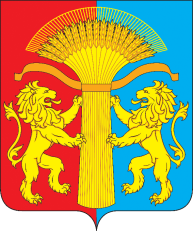 АДМИНИСТРАЦИЯ  СОТНИКОВСКОГО  СЕЛЬСОВЕТАКАНСКОГО РАЙОНА КРАСНОЯРСКОГО КРАЯПОСТАНОВЛЕНИЕ30.08.2022                                       с. Сотниково                                           № 54-п О внесении изменений в постановление от 25.01.2022 г. № 4-п «Об отдельных кодах бюджетной классификации» В соответствии со статьями Бюджетного кодекса Российской Федерации: ст. 21 главы 4, ст. 20 п.9, руководствуясь Уставом Сотниковского сельсовета ПОСТАНОВЛЯЮ: 1.Внести изменения в Перечень кодов подвидов по видам доходов, главными администраторами которых являются органы местного самоуправления поселений и (или) находящиеся в их ведении казенные учреждения согласно приложению к настоящему Постановлению.  2. Контроль за выполнением настоящего Постановления оставляю за собой. 3. Постановление вступает в силу с 01 января 2022 года и действует по 31.12.2022 года. Глава Сотниковского  сельсовета                                                М.Н.Рыбальченко          ПриложениеК постановлению Администрации Сотниковского сельсоветаКанского района Красноярского краяПЕРЕЧЕНЬ ГЛАВНЫХ АДМИНИСТРАТОРОВ ДОХОДОВ БЮДЖЕТА Сотниковского  СЕЛЬСОВЕТА НА 2022 ГОД                                                                                                                             И ПЛАНОВЫЙ ПЕРИОД 2023-2024 ГОДОВНомер строкиКоды главных админ. доходовКоды бюджетной классификацииНаименование кода классификации доходов бюджета12341802802Администрация Сотниковского сельсовета Канского района Красноярского края1100103 02231 01 0000 110Доходы от уплаты акцизов на дизельное топливо, подлежащие распределению между бюджетами субъектов Российской Федерации и местными бюджетами с учетом установленных дифференцированных нормативов отчислений в местные бюджеты (по нормативам, установленным Федеральным законом о федеральном бюджете в целях формирования дорожных фондов субъектов Российской Федерации)2100103 02241 01 0000 110Доходы от уплаты акцизов на моторные масла для дизельных и (или) карбюраторных (инжекторных) двигателей, подлежащие распределению между бюджетами субъектов Российской Федерации и местными бюджетами с учетом установленных дифференцированных нормативов отчислений в местные бюджеты (по нормативам, установленным Федеральным законом о федеральном бюджете в целях формирования дорожных фондов субъектов Российской Федерации)3100103 02251 01 0000 110Доходы от уплаты акцизов на автомобильный бензин, подлежащие распределению между бюджетами субъектов Российской Федерации и местными бюджетами с учетом установленных дифференцированных нормативов отчислений в местные бюджеты (по нормативам, установленным Федеральным законом о федеральном бюджете в целях формирования дорожных фондов субъектов Российской Федерации)4100103 02261 01 0000 110Доходы от уплаты акцизов на прямогонный бензин, подлежащие распределению между бюджетами субъектов Российской Федерации и местными бюджетами с учетом установленных дифференцированных нормативов отчислений в местные бюджеты (по нормативам, установленным Федеральным законом о федеральном бюджете в целях формирования дорожных фондов субъектов Российской Федерации)5182101 02010 01 1000 110Налог на доходы физических лиц с доходов, источником которых является налоговый агент, за исключением доходов, в отношении которых исчисление и уплата налога осуществляются в соответствии со статьями 227, 227.1 и 228 Налогового кодекса Российской Федерации (сумма платежа (перерасчеты, недоимка и задолженность по соответствующему платежу, в том числе по отмененному)6182101 02010 01 2100 110Налог на доходы физических лиц с доходов, источником которых является налоговый агент, за исключением доходов, в отношении которых исчисление и уплата налога осуществляются в соответствии со статьями 227, 227.1 и 228 Налогового кодекса Российской Федерации (пени по соответствующему платежу)7182101 02010 01 3000 110Налог на доходы физических лиц с доходов, источником которых является налоговый агент, за исключением доходов, в отношении которых исчисление и уплата налога осуществляются в соответствии со статьями 227, 227.1 и 228 Налогового кодекса Российской Федерации (суммы денежных взысканий (штрафов) по соответствующему платежу согласно законодательству Российской Федерации)8182101 02030 01 1000 110Налог на доходы физических лиц с доходов, полученных физическими лицами в соответствии со статьей 228 Налогового кодекса Российской Федерации (сумма платежа (перерасчеты, недоимка и задолженность по соответствующему платежу, в том числе по отмененному)9182101 20300 01 2100 110Налог на доходы физических лиц с доходов, полученных физическими лицами в соответствии со статьей 228 Налогового кодекса Российской Федерации (пени по соответствующему платежу)10182106 01030 10 1000 110Налог на имущество физических лиц, взимаемый по ставкам, применяемым к объектам налогообложения, расположенным в границах сельских поселений (сумма платежа (перерасчеты, недоимка и задолженность по соответствующему платежу, в том числе по отмененному)11182106 01030 10 2100 110Налог на имущество физических лиц, взимаемый по ставкам, применяемым к объектам налогообложения, расположенным в границах сельских поселений (пени по соответствующему платежу)12182106 06033 10 1000 110Земельный налог с организаций, обладающих земельным участком, расположенным в границах сельских поселений (сумма платежа (перерасчеты, недоимка и задолженность по соответствующему платежу, в том числе по отмененному)13182106 06043 10 1000 110Земельный налог с физических лиц, обладающих земельным участком, расположенным в границах сельских поселений (сумма платежа (перерасчеты, недоимка и задолженность по соответствующему платежу, в том числе по отмененному)14182106 06043 10 2100 110Земельный налог с физических лиц, обладающих земельным участком, расположенным в границах сельских поселений (пени по соответствующему платежу)15834108 04020 01 1000 110 Государственная пошлина за совершение нотариальных действий должностными лицами органов местного самоуправления, уполномоченными в соответствии с законодательными актами Российской Федерации на совершение нотариальных действий  сумма платежа (перерасчеты,недоимка, и залолженность по соответствующему платежу, в том числе по отмененному)16834108 04020 01 4000 110 Государственная пошлина за совершение нотариальных действий должностными лицами органов местного самоуправления, уполномоченными в соответствии с законодательными актами Российской Федерации на совершение нотариальных действий (прочих поступлений)17834111 05025 10 0000 120 Доходы получаемые в виде арендной платы, а также средства от продажи права на заключение договоров аренды за земли, находящиеся в собственности поселений (за исключением земельных участков муниципальных бюджетных и автономных учреждений) 18834111 05035 10 0000 120 Доходы от сдачи в аренду имущества, находящегося в оперативном управлении органов управления поселений и созданных ими учреждений (за исключением имущества муниципальных бюджетных и автономных учреждений) 198341 13 02065 10 0000 130Доходы, поступившие в порядке возмещения расходов, понесенных в связи с эксплуатацией имущества поселений208341 13 02995 10 0000 130Прочие доходы от компенсации затрат бюджетов поселений 21834114 02053 10 0000 410 Доходы от реализации иного имущества, находящегося в собственности поселений (за исключением муниципальных бюджетных  и автономных учреждений, а также имущества муниципальных унитарных предприятий, в том числе казенных), в части реализации основных средств по указанному имуществу228341 14 06025 10 0000 430Доходы от продажи земельных участков, находящихся в собственности поселений (за исключением земельных участков муниципальных бюджетных и автономных учреждений)238341 16 02020 02 0000 140Административные штрафы, установленные законами субъектов Российской Федерации об административных правонарушениях ,за нарушение муниципальных правовых актов.248341 16 07010 10 0000 140Штрафы, неустойки, пени, уплаченные в случае просрочки исполнения поставщиком подрядчиком, исполнителем обязательств, предусмотренных муниципальным контрактом, заключенным муниципальным органом, казенным учреждением сельского поселения258341 16 100 3210 0000 140Прочее возмещение ущерба, причиненного муниципальному имуществу сельского поселения (за исключением имущества, закрепленного за муниципальными бюджетными (автономными) учреждениями, унитарными предприятиями)26834 1 17 01050 10 0000 180Невыясненные поступления, зачисляемые в бюджеты поселений27834 1 17 05050 10 0000 180Прочие не налоговые доходы бюджетов поселений28834 2  02 15001 10 2711 150Дотации бюджетам сельских поселений на выравнивание бюджетной обеспеченности за счет средств районного фонда финансовой поддержки298342 02 15 001 10 7601 150Дотации бюджетам сельских поселений на выравнивание бюджетной обеспеченности за счет средств краевого бюджета308342 02 30024 10 7514 150Субвенции бюджетам сельских поселений на выполнение государственных полномочий по созданию и обеспечению деятельности административных комиссий в рамках непрограммных расходов органов судебной власти 31834 2 02 35118 10 0000 150 Субвенции бюджетам сельских поселений на осуществление первичного воинского учета на территориях, где отсутствуют военные комиссариаты328342 02 29999 10 1060 150Прочие субсидии бюджетам поселений (Субсидии бюджетам муниципальных образований на реализацию мероприятий, направленных на повышение безопасности дорожного движения, за счет средств дорожного фонда Красноярского края в рамках подпрограммы «Региональные проекты в области дорожного хозяйства, реализуемые в рамках национальных проектов» государственной программы Красноярского края «Развитие транспортной системы»). 338342 02 29999 10 7412 150Прочие субсидии бюджетам поселений (Субсидии бюджетам муниципальных образований края на обеспечение первичных мер пожарной безопасности в рамках подпрограммы «Предупреждение, спасение, помощь населению в чрезвычайных ситуациях» государственной программы Красноярского края «Защита от чрезвычайных ситуаций природного и техногенного характера и обеспечение безопасности населения»)348342 02 29999 10 7508 150Прочие субсидии бюджетам поселений (Субсидии бюджетам муниципальных образований на содержание автомобильных дорог общего пользования местного значения за счет средств дорожного фонда Красноярского края в рамках подпрограммы «Дороги Красноярья» государственной программы Красноярского края «Развитие транспортной системы»)358342 02 29999 10 7571 150Субсидии бюджетам муниципальных образований на финансирование расходов по капитальному ремонту, реконструкции находящихся в муниципальной собственности объектов коммунальной инфраструктуры, источников тепловой энергии и тепловых сетей, объектов электросетевого хозяйства и источников электрической энергии, а также на приобретение технологического оборудования, спецтехники для обеспечения функционирования систем теплоснабжения, электроснабжения, водоснабжения, водоотведения и очистки сточных вод 368342 02 29999 10 7641 150Прочие субсидии бюджетам поселений (Субсидии бюджетам муниципальных образований на осуществление расходов, направленных на реализацию мероприятий по поддержке местных инициатив территорий городских и сельских поселений, в рамках подпрограммы «Поддержка местных инициатив» государственной программы Красноярского края «Содействие развитию местного самоуправления»)378342 02 29999 10 7741 150Субсидии бюджетам муниципальных образований края на реализацию проектов по благоустройству территорий сельских населенных пунктов и городских поселений с численностью населения не более 10000 человек, инициированных гражданами соответствующего населенного пункта, поселения, в рамках подпрограммы  «Поддержка муниципальных проектов по благоустройству территорий и повышению активности населения в решении вопросов местного значения» государственной программы Красноярского края «Содействие развитию местного самоуправления»388342 02 29999 10 7749 150Субсидии на реализацию проектов по решению вопросов местного значения сельских поселений в рамках подпрограммы создание условий для эффективного управления муниципальными финансами повышения устойчивости бюджетов поселений Канского района муниципальной программы Управление муниципальными финансами в Канском районе398342 02 49999 10 0307 150Прочие межбюджетные трансферты, передаваемые бюджетам поселений на поддержку мер по обеспечению сбалансированности бюджетов408342 02 49999 10 1021 150Прочие межбюджетные трансферты, передаваемые бюджетам сельских поселений на часчичное финансирование(возмещение) расходов на региональные выплаты и выплаты обеспечивающие уровень заработной платы работников бюджетной сферы не ниже размера (минимального размера оплаты труда) в рамках подпрограммы « Создание условий для эффективного управления муниципальными финансами,повышение устойчивости бюджетов поселений Канского района» муниципальной программы «Управление муниципальными финансами в Канском районе»418342 02 49999 10 7412 150Иные межбюджетные трансферты на обеспечение первичных мер пожарной безопасности в рамках подпрограммы "Предупреждение,спасение помощь населению в чрезвычайных ситуациях" государственной программы Красноярского края "Защита от чрезвычайных ситуаций природного и техногенного характера и обеспечение безопасности населения"428342 02 49999 10 7555 150Иные межбюджетные трансферты бюджетам муниципальных образований на реализацию мероприятий по профилактике заболеваний путем организации и проведения акарицидных обработок наиболее посещаемых населением мест 438342 02 49999 10 7741 150Прочие межбюджетные трансферты,на реализацию проектов по благоустройству территорий поселений,городских округов в рамках подпрограммы « Создание условий для эффективного управления муниципальными финансами,повышение устойчивости  бюджетов поселений Канского района» муниципальной программы «Управление муниципальными финансами в Канском районе»448342 02 49999 10 7745 150Иные межбюджетные трансферты, передаваемые бюджетам поселений (Предоставление иных межбюджетных трансфертов бюджетам муниципальных образований за содействие развитию налогового потенциала в рамках подпрограммы "Содействие развитию налогового потенциала муниципальных образований государственной программы Красноярского края "Содействие развитию местного самоуправления")458342 02 90024 10 0000 150Прочие безвозмездные  поступления в бюджеты поселений от  бюджетов субъектов Российской Федерации468342 02 90054 10 0000 150Прочие безвозмездные поступления в бюджеты сельских поселений от бюджетов муниципальных районов 478342 04 05099 10 0000 150Безвозмездные поступления от негосударственных организаций в бюджеты сельских поселений 488342 07 05030 10 0000 150 Прочие безвозмездные поступления в бюджеты сельских поселений 49834 2 18 60010 10 0000 150Доходы бюджетов сельских поселений от возврата остатков субсидий, субвенций и иных межбюджетных трансфертов, имеющих целевое назначение, прошлых лет из бюджетов муниципальных районов 50834 2 19 60010 10 0000 150Возврат прочих остатков субсидий, субвенций и иных межбюджетных трансфертов, имеющих целевое назначение, прошлых лет из бюджетов сельских поселений  51851 2 08 05000 10 0000 150Перечисления из бюджетов поселений в бюджеты поселений для осуществления возврата зачета излишне уплаченных или излишне взысканных сумм налогов, сборов и иных платежей а также сумм процентов за несвоевременное осуществление такого возврата и процентов начисленных на излишне взысканные суммы